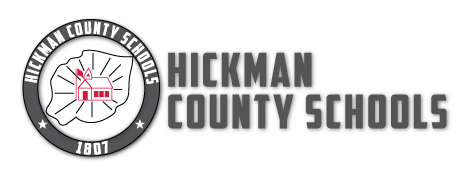 Open Enrollment PeriodHickman County Schools, in accordance with T.C.A. 49-2-128 and board policies 1.703 and 6.206, will provide a period of time for families to request to attend schools that are outside of their currently assigned zone.  School districts are required to identify available spaces in schools based on the school’s building, grade, and class capacities. The table below identifies the projected enrollment for each school for the 2023-2024 school year.The open enrollment application period for Hickman County will be held from May 17-June 16, 2023.  Applications for an out of zone request should be submitted to a student’s currently zoned school.2023-2024 Projected Enrollment 2022-2023 Spaces AvailableParents/Guardians of students must reside in Hickman County in order to be eligible for open enrollment.  The TSSAA transfer guidelines for participation in extracurricular activities have not changed for the 2023-2024 school year.The open enrollment application period will be held from May 17, 2023-June 16, 2023.  Applications for open enrollment should be submitted to the school where the student is currently zoned.The application for open enrollment can be found at the bottom of this page and on our website under the “Attendance” tab and “About Us” tab.  Applications can also be requested  in the front office of each school building.At the end of the open enrollment period, all applications will be reviewed and compared with the number of open spaces available.  If the number of applications exceeds the number of open spaces, a lottery will be held to select the students who may transfer to the school.If an application for open enrollment is approved, the parent/guardian of the student(s) is responsible for transportation to the new school.  The student must maintain satisfactory attendance, behavior, and effort to remain in the new school.Completion of an application does not guarantee acceptance into the school requested.  All applications must be submitted by no later than June 16, 2023.2022-2023 Open Enrollment ApplicationBy signing the above, I verify that I understand I am not guaranteed placement in the requested school.  I also verify that I have read the guidelines for open enrollment listed above.Requested School for 2023-2024 (indicate one):Request Status:Approved					Denied		Director/Designee Signature							Date		School NamePKK123456789101112CES45120120102EHES50130105134CIS107110115EHIS131142110EHMS129133115HCMS115100109EHHS121100127109HCHS104125111106School NamePKK12345678CES0558EHES0563CIS685EHIS548EHMS1083HCMS5106EHHS20 spots available schoolwide20 spots available schoolwide20 spots available schoolwide20 spots available schoolwide20 spots available schoolwide20 spots available schoolwide20 spots available schoolwide20 spots available schoolwide20 spots available schoolwide20 spots available schoolwideHCHS20 spots available schoolwide20 spots available schoolwide20 spots available schoolwide20 spots available schoolwide20 spots available schoolwide20 spots available schoolwide20 spots available schoolwide20 spots available schoolwide20 spots available schoolwide20 spots available schoolwideStudent NameStudent AddressMailing AddressGender Current Grade Level and SchoolParent/Guardian NameHome phoneWork phoneCell phoneEmail addressParent SignatureCESCISHCMSHCHSEHESEHISEHMSEHHS